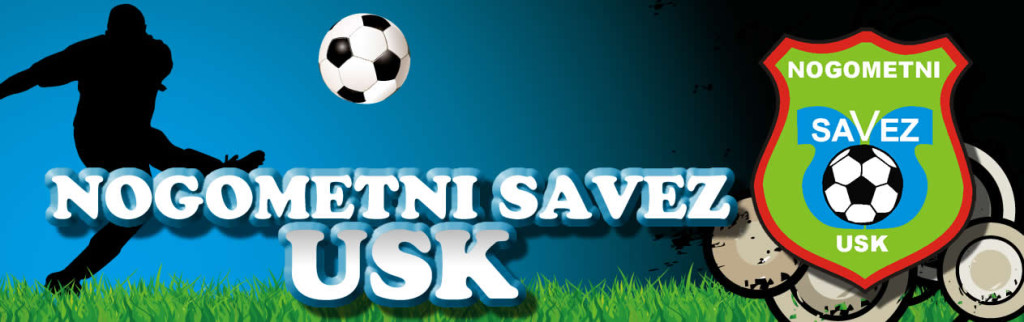 OMLADINSKA  LIGA USK-a  PIONIRI GR.2     I kolo  06/07.09.2014 godine     10:00 satiREZULTATI:NK“Mutnica“       -       NK“Gomila“      0:7NK“Mladost“V    -       NK“Bratstvo“     2:3NK“Željezničar“  -       NK“Mladost“P   1:7FC“Abc“               -      FK“Krajina“        3:0  p.f.FC“Una 88“         -       NK“Vitez“           2:1NK“Sloga“           -       NK“Krajišnik“    0:5TABELAOMLADINSKA  LIGA USK-a  PIONIRI GR.2     II kolo  20/21.09.2014 godine     10:00 satiREZULTATI:NK“Vitez“         -       NK“Mladost“V       0:1NK“Krajišnik“  -       FK“Krajina“            7:2NK“Gomila“     -       FK“Una 88“             0:1NK“Mladost“P -        FC“Abc“                  3:0NK“Sloga“        -       NK“Mutnica“           3:0NK“Bratstvo“   -       NK“Željezničar“      4:0TABELAOMLADINSKA  LIGA USK-a  PIONIRI GR.2     III  kolo  27/28.09.2014 godine     10:00 satiREZULTATI:NK“Mutnica“-NK“Krajišnik“	            	1:1NK“Una 88“-NK“Sloga“			1:2NK“Mladost“ V-NK“Gomila“			2:1NK“Željezničar“-NK“Vitez“			1:2FC „ABC“-NK“Bratstvo“ utakmica se igra 02.10.2014.godineFK“Krajina“-NK“Mladost“P		          1:5TABELA1NK“Gomila“11007:03 2NK”Mladost”P11007:133NK”Krajišnik”11005:034FC”Abc”11003:035NK”Bratstvo”11003:236FC”Una 88”  11002:137NK”Vitez”10011:208NK”Mladost”V10012:309FK”Krajina”10010:3010NK”Sloga”10010:5011NK”Željezničar”10011:7012NK”Mutnica”10010:701NK“Krajišnik“220012:26 2NK”Mladost”P220010:163NK”Bratstvo”22007:264FK”Una 88”22003:165NK”Gomila”21017:136FC”Abc”  21013:337NK”Mladost”V21013:338NK”Sloga”21013:539NK”Vitez”20021:3010FK”Krajina”20022:10011NK”Željezničar”20021:11012NK”Mutnica”20020:1001NK“Mladost“P330015:29 2NK”Krajišnik”321013:373NK”Bratstvo”22007:264NK”Mladost”V32015:465FK”Una 88”32014:366NK”Sloga”  32015:667NK”Gomila”31028:338FC”Abc”21013:339NK”Vitez”31023:4310NK”Mutnica”30121:11111NK”Željezničar”30032:13012FK”Krajina”30033:150